Opbouw PLC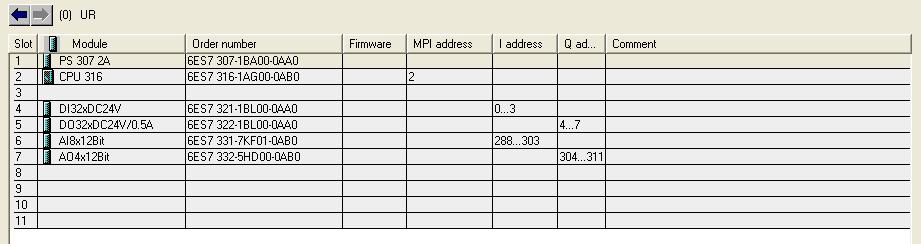 I/O PLCI 0.0		thermiek circulator
I 0.1		thermiek jetstream
I 0.2		drukknop jetstream
I 0.3		sensor garage vooraan
I 0.4		schemerschakelaar (astro-klok)
I 0.5		sensor garage zijkant
I 0.6		sensor poolhouse
I 0.7		sensor tuin aan weg naar Ladet’sI 1.0		sensor ingang hekwerk
I 1.1		sensor trap
I 1.2		drukknop technische ruimte
I 1.3		thermostaat in kast
I 1.4		thermostaat technische ruimte
I 1.5		
I 1.6		
I 1.7		I 2.0		
I 2.1		
I 2.2		
I 2.3		
I 2.4		
I 2.5		
I 2.6		
I 2.7		I 3.0		rode drukknop:	melding/alarm reset
I 3.1		rode drukknop:
I 3.2		rode drukknop:	
I 3.3		groene drukknop:	verlichting zwembad
I 3.4		groene drukknop:	verlichting  mode 0 – 1 - 2
I 3.5		groene drukknop:	circulator mode 0 – 1 - 2
I 3.6		groene drukknop:	extra waterdosering zwembad
I 3.7		groene drukknop:	vrijgave jetstream (tijdsgestuurd)Q 4.0		circulator
Q 4.1		jetstream
Q 4.2		verlichting zwembad
Q 4.3		verlichting poolhouse
Q 4.4		verlichting vooraan garage
Q 4.5		verliching  garage zijkant
Q 4.6		verlichting zijmuur
Q 4.7		grondspotsQ 5.0		verlichting trap
Q 5.1		verlichting tuinpad
Q 5.2		drukverlichting helling
Q 5.3		verlichting technische ruimte
Q 5.4		kastventilatie
Q 5.5		verlichting muur voor zwembad
Q 5.6		verlichting zwembad voor
Q 5.7		licht reserveQ 6.0	waterklep zwembad	
Q 6.1		
Q 6.2		
Q 6.3		
Q 6.4		
Q 6.5		
Q 6.6		
Q 6.7		Q 7.0	rode drukknop:	LAMPJE melding/alarm reset
Q 7.1	rode drukknop:	LAMPJE
Q 7.2	rode drukknop:	LAMPJE
Q 7.3	groene drukknop:	LAMPJE verlichting zwembad
Q 7.4	groene drukknop:	LAMPJE verlichting automatische werking (met sensoren)
Q 7.5	groene drukknop:	LAMPJE verlichting tijdsgestuurde werking (zonder sensoren)
Q 7.6	groene drukknop:	LAMPJE extra waterdosering zwembad
Q 7.7	groene drukknop:	LAMPJE vrijgave jetstreamCirculatorAangepast: FC 50 en DB 50Bijgevoegd: vat circulatorTe doen: statusverwerking circulatie bij alamrverwerking		Visualisatiescherm van TP170B